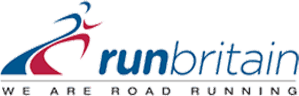 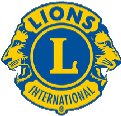 Filey Lions 10K Beach RaceSunday 6th September 2020    Start time: 11amEntry fees: £13.00 affiliated member, £15.00 none affiliated.Please return your completed entry form and fee to:Filey 10k Beach Race,The Evron Centre, Filey, N.Yorkshire, YO14 9DWPlease return entries by: 24th August 2020Online entry link; https://www.runbritain.com/entries/EnterRace.aspx?evid=7bb80bc95962&erid=7abc0cca5967 I enclose my cheque payable to Filey Lions Club in the sum of £Entries received on the day are accepted subject to availability (please enquire) and £2 surchargeDECLARATION: I agree to abide by the rules of the event and understand that the officials’ decisions will be final.  I confirm that I have no medical disabilities that will endanger myself or other participants. (I will not run on the day if I am unfit).  I understand that the race organisers are not liable for any loss, damage or injury howsoever caused before, during, after or as a result of my entering the race.  A signed entry form by me will be considered acceptance of UK Athletics rules.  10K runners must be aged 16 years or over on or before race day – 6th Sep 2020.  Please note the race is mixed terrain and is unsuitable for wheelchairs and pushchairs, for further information regarding disability entrants then please contact Paul Duley on 03300240684, we will do our utmost to accommodate your requirements.I understand that my personal information will only be used in relation to the management and promotion of this event and for no other purpose other than a legal or medical reason and will not be shared with other parties. Please tick the appropriate box indicating your approval or disapproval, I approve	      I do not approve Signed: ……………………………………………………………………… Print name: ……………………………………………………………………………………………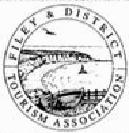 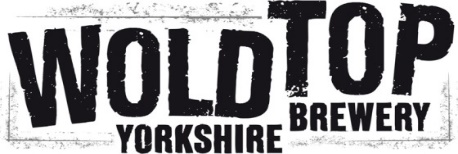 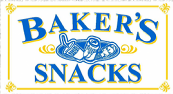 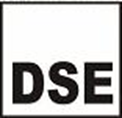 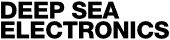 Name:MALEFEMALEAddress:16 – 3916 – 3940 – 4940 – 49Tel:                                              Age on race day:50 – 5950 – 59Email address:Over 60Over 60Are you a member of a UKA affiliated club?:If so which club:                                       Reg’n. no: